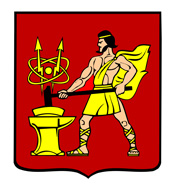 КОМИТЕТ ПО СТРОИТЕЛЬСТВУ, АРХИТЕКТУРЕ И ЖИЛИЩНОЙ ПОЛИТИКЕАДМИНИСТРАЦИИ ГОРОДСКОГО ОКРУГА ЭЛЕКТРОСТАЛЬМОСКОВСКОЙ ОБЛАСТИПРИКАЗОт 	31.11.2018	№	21Об утверждении реестра объектов самовольного строительства, расположенных на территории городского округа Электросталь Московской областиВ соответствии с Гражданским кодексом Российской Федерации, Градостроительным кодексом Российской Федерации, Федеральным законом от 06.10.2003 № 131-ФЗ «Об общих принципах организации местного самоуправления в Российской Федерации», на основании Порядка выявления самовольно построенных объектов капитального строительства и принятия мер по сносу таких объектов на территории городского округа Электросталь Московской области, утвержденного Постановлением Администрации городского округа Электросталь Московской области от 11.05.2018 № 395/5, Протокола № 1 от 29.10.2018 по результатам объезда (обхода) объекта самовольного строительства, расположенного на территории г.о. Электросталь Московской области, Комитет по строительству, архитектуре и жилищной политике Администрации городского округа Электросталь Московской области ПРИКАЗЫВАЕТ:Утвердить прилагаемый Реестр объектов самовольного строительства, расположенных на территории городского округа Электросталь Московской области.Опубликовать настоящий приказ на официальном сайте городского округа Электросталь Московской области в информационно-телекоммуникационной сети «Интернет» по адресу: www.electrostal.ru.Контроль за исполнением настоящего приказа возложить на заместителя Председателя Комитета по строительству, архитектуре и жилищной политике Администрации городского округа Электросталь Московской области – Булатова Д.В.Председатель Комитета                                                                                                 И.А. СутягинУТВЕРЖДЕНприказом Комитета по строительству, архитектуре и жилищной политике Администрации городского округа Электросталь Московской областиот ____________ № _________Реестр объектов самовольного строительства, расположенных на территории г.о. Электросталь Московской областиДата выявления объекта самовольного строительстваНаименование объекта самовольного строительстваАдрес объекта самовольного строительстваСведения о правообладателях земельного участка и объектах самовольного строительства, целях предоставления земельного участкаСведения о расположении объекта относительно зон с особыми условиями использования территории или территории общего пользования либо полосы отвода инженерных сетей федерального, регионального или местного значенияСведения о наличии выданных разрешений на строительство (реконструкцию) объекта и акта ввода объекта в эксплуатацию, в случае если такое разрешение или акт требуются /зарегистрированных градостроительных планов земельных участков. Утвержденной документации по планировке территорииСведения о соответствии объекта виду разрешенного использования земельного участка, иным градостроительным нормам и правилам 29.10.2018Не установленоМосковская область, г. Электросталь, ул. Ялагина, д. 4Арендатором земельного участка на основании договора аренды земельного участка, заключаемого по результатам проведения торгов № 32-2018 от 13.09.2018 является гражданин РФ Волчков Олег Петрович Объект расположен на приаэродромной территории аэродромов «Чкаловский» и «Черное».ОтсутствуетНе соответствует- кадастровый номер земельного участка: 50:46:0050102:1654;-ВРИ: для размещения гостевой автостоянки.Размещение объектов капитального строительства на участке не предусмотрено.